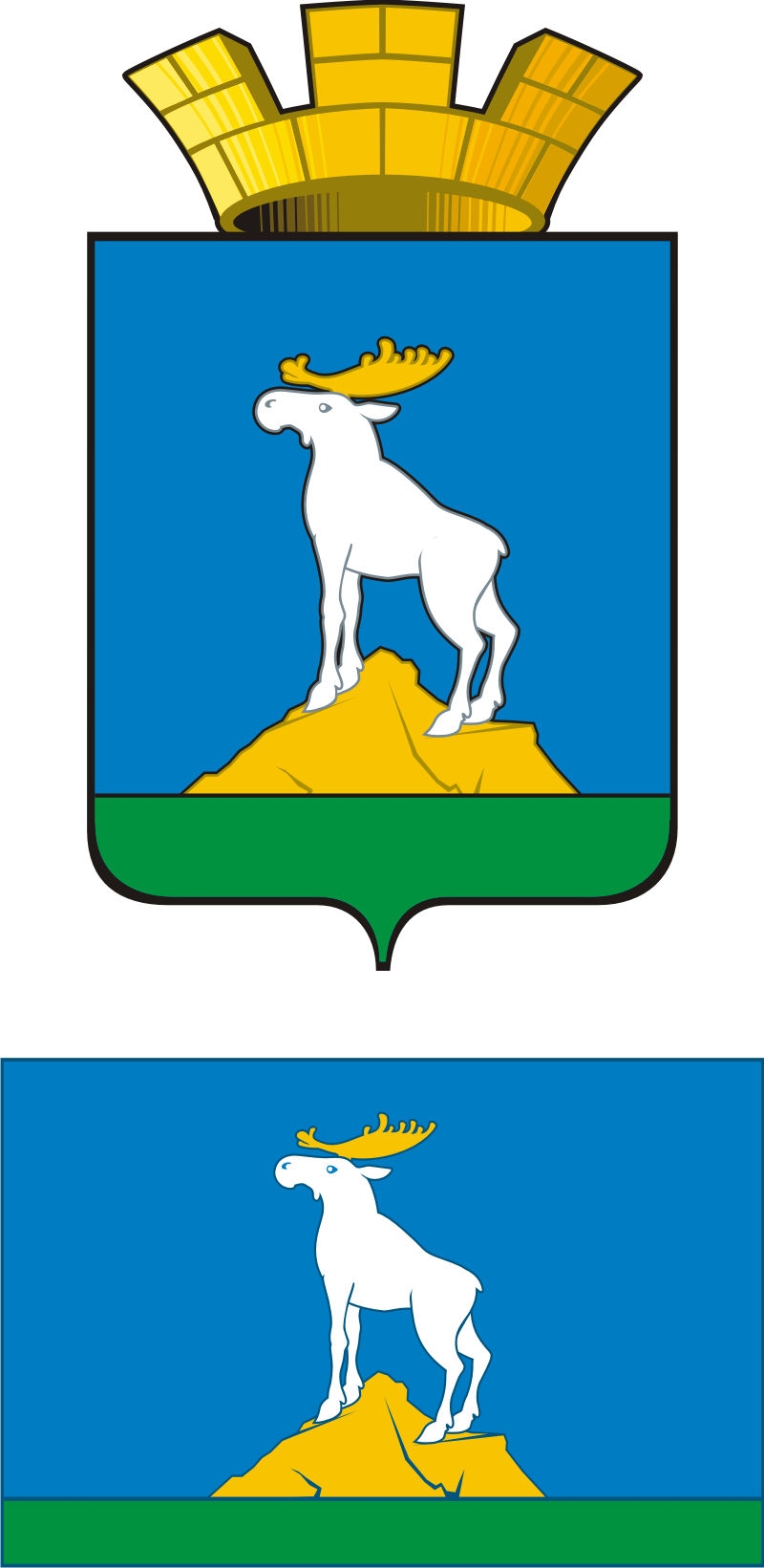 ГЛАВА НИЖНЕСЕРГИНСКОГО ГОРОДСКОГО ПОСЕЛЕНИЯПОСТАНОВЛЕНИЕ23.03.2018 г.   № 135 г. Нижние Серги О запрете сжигания мусора и сухой травы в весенне - летний  пожароопасный период  2018 года на территории Нижнесергинского городского поселения              В соответствии со статьей 14 Федерального закона от 06.10.2003 года  № 131 –ФЗ «Об общих принципах организации местного самоуправления в Российской Федерации», ст.19 Федерального закона от 29.12.1994 года № 69 ФЗ «О пожарной безопасности», в целях недопущения пожаров, сохранения имущества организаций и граждан, ПОСТАНОВЛЯЮ:1. С  20 апреля 2018  года на территории Нижнесергинского городского поселения запретить сжигание мусора и сухой травы в весенне-летний  пожароопасный период.2. Рекомендовать руководителям организаций и учреждений, расположенных на территории Нижнесергинского городского поселения, провести разъяснительные работы среди работников, учащихся учебных заведений; депутатам – среди населения.3. Опубликовать (обнародовать) настоящее постановление, разместить на официальном сайте Нижнесергинского городского поселения в сети «Интернет».	4. Контроль за исполнением данного постановления оставляю за собой.Глава Нижнесергинскогогородского поселения	   А.М. ЧекасинСОГЛАСОВАНИЕпроекта постановления (распоряжения) главы Нижнесергинского городского поселенияНаименование постановления (распоряжения):«Об ограничении пребывания граждан в лесах на территории Нижнесергинского городского поселения» Докладчик:   __________________________________________________________________Постановление разослать: ММО России «Нижнесергинский– 1 экз.; архив-1 экз.; администрация – 1экз.; ___________________________________________________________________________ ___________________________________________________________________________Исполнитель, телефон  Кошкин Р.В.  28-012ДолжностьФамилия и инициалыСроки и результаты согласованияСроки и результаты согласованияСроки и результаты согласованияДолжностьФамилия и инициалыДата поступления на согласование Дата согласованияЗамечания на подпись Глава Нижнесергинского городского поселенияЧекасин  А.М.Заместитель главы администрации по социально-экономическим вопросамТитова Н.А.И.о. заместителя главы администрации по городскому хозяйству Шварц Л.Ф.Зав.отделом учета и отчетности (Главный бухгалтер)Нечаева Е.Б.Ведущий специалист (юрист)Рыбаков Д.А.Зав. отделом организационно-кадровой работыКондакова Л.Ю. Зав. отделом земельно-имущественных отношенийСкачкова А.С.